Weight and volume equivalents of carbon dioxide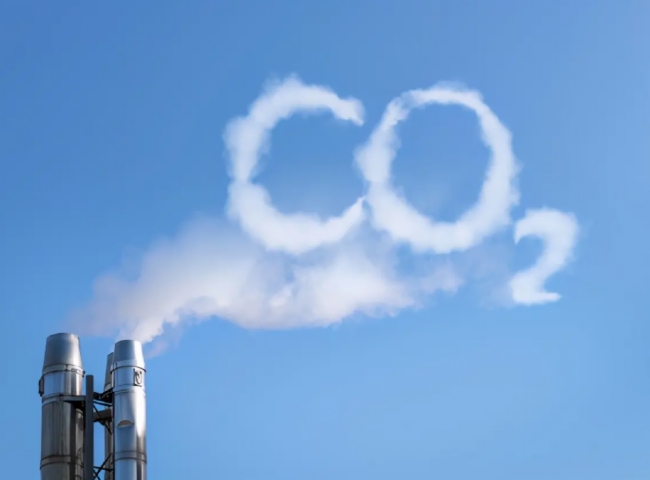 CO2- Weight and Volume EquivalentsWeight of Liquid or GasVolume of Liquid at 300 psigVolume of Gas at 70° (21°C) and 1 atmlbkgLgalcfm310.4540.4470.1188.7430.2482.20510.98520.26119.2780.54582.2381.0151.0010.26419.5660.5548.473.8423.7891.00174.052.09711.445.1895.1181.352100.0162.8324.0391.8321.8070.44735.311